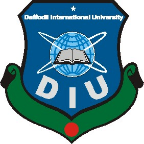 Daffodil International UniversityDepartment of PharmacyFaculty of Allied Health SciencesFinal (Improvement) Examination: Spring 2018Daffodil International UniversityDepartment of PharmacyFaculty of Allied Health SciencesFinal (Improvement) Examination: Spring 2018Daffodil International UniversityDepartment of PharmacyFaculty of Allied Health SciencesFinal (Improvement) Examination: Spring 2018Course Code:BPH-313Time: 2 hours 30 minsCourse Title:Pharmacology IIFull Marks: 50Course Teacher:Sabreena Chowdhury Raka (SCR)(Answer any 10 questions of the following)(Answer any 10 questions of the following)10×5=501.Classify antihypertensive drugs with examples. Write down the pharmacodynamics of atenolol.3+22.Classify antifungal drugs with examples. Write down the mechanism of action of azole derivatives. 2+33.Briefly describe the pharmacodynamics of allylamine derivatives.54.Classify drugs used in CHF. “Digitalis shows positive inotropic effect” justify the statement with a proper diagram.1+45. Compare between Type I and Type II diabetes mellitus.56.Classify diuretics based on their anatomic site of action. Illustrates the mechanism of action of thiazide diuretics with example.4+17.How does the gestational diabetes differ from Type II diabetes mellitus? For a severely hyperglycemic patient, how can you prevent the further accumulation of glucose in the blood?2.5+2.58.Schematically show the chemistry of insulin. Discuss the different classes of insulin preparation.1+49.Mr. X (age 49 years, weight 85 kg, height 5’4”) is suffering from Type II diabetes mellitus. He has been taking sulphonyl ureas for the last one year. Recently he has been diagnosed with insulin resistance. His physician prescribed him acarbose along with pioglitazone. Justify his treatment protocol.510.Classify drugs used in angina pectoris and myocardial infarction. Schemetically show the pharmacodynamics of nitroglycerin.1.5+1.5+211.Classify antiarrhythmic drugs. Write a short overview on Class-I antiarrhythmic drugs.2+312.Write short notes on drugs used in malaria and anthelmenthiasis.2.5+2.5